 Steve Gelly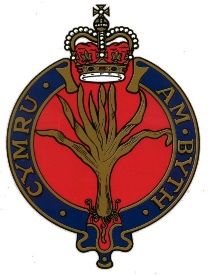 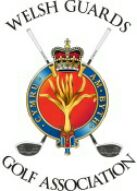 14 Kendal GardensSutton Surrey SM1 3LL Mob 07778008572 Home 02082867969 email steve@boardman-gelly.co.ukWELSH GUARDS ASSOCIATION	GOLF SOCIETY		 WGA/GOLF 4th July 2024ASSOCIATION MEETING MORLAIS CASTLE GOLF CLUB 31st JULY 2024Hello All,Our second meeting of the year at Hawarden was as successful as our first, although we didn’t have any Battalion players due to them having the State visit of the Emperor and Empress of Japan the day before, we still had 24 Welsh Guards and four guests in attendance. The course was a good test of golf and the weather very hot and humid, I, for one, wish I had taken more water out with me! Post golf those of us who were staying that evening gathered at the Dee Inn in Flint to replenish our fluid levels and discuss the day’s events, it was great to have Tony Willoughby and Les Peake popping in for a catch up. The results for the day are as follows: Winner (on count back) Steve Gelly 36 points, 2nd Geraint Hughes 36 points, 3rd Rob O’Rourke 35 Points. Nearest Pin Steve Gelly, Longest Drive Dougie Hughes, 2’s Mike Mowbray and Steve Gelly £14 each, best guest Jan Hughes, as you can see, a very a good day for me! I therefore won the Effion Jones Cup for North Wales meetings. I am cut two and Geraint one off our playing handicaps for the next meetings we attend. Also, it was great to have Col. Hugh Boddington LVO MBE along again to play and present the prizes on the day.	Morlais Castle Golf Club 31st July 2024I, unfortunately. will miss this meeting as I will be away in America on mine and my wife’s 30th wedding anniversary holiday, I will be organizing the meeting up until I leave on the 26th of July after that. Paul Conlon will be running the meeting his details will be at the end of this letter. Morlais Castle is Gavin Cunningham’s home course, the remains of the Castle, which was built in 1270 by Gilbert De Clare Earl of Gloucester and Lord of Glamorgan, runs along the right-hand side of the third fairway. The club itself is 100 years old, a challenging moorland course with great views of the Brecon Beacons and as this is Gavin’s home course, I’m sure you’ll have a warm welcome. We will also be playing for the John Powell Trophy, So Geraint, can you bring it along suitably engraved, thanks.Itinerary		09.30hrs         Arrive at Morlais Castle Golf Club 10.00hrs         Tea, Coffee & Bacon Rolls11.00hrs         First tee off time 16.30hrs         2 Course Evening meal (Depending on timings prize giving will be before the meal)CostThe cost of the day is £40 for coffee and bacon roll, a round of golf, and a two-course meal, we also get a donation from Association funds for the prizes. Non-Players are welcome at a cost of £21 for coffee, bacon roll and meal. Guests are welcome at a cost of £40 for the round and meal.Golf Competition This will be an 18-hole Stableford competition off full World Handicap System playing handicap maximum 28 , for those playing and are not a club member and do not have a WHS handicap and are unsure what their handicap is, as this the first meeting I will allow a maximum handicap of 28 this is due to several players having a high handicap and this will be adjusted as necessary, at future meetings. For players who are club members I ask you to look at your playing handicap for the course on your App and put your course playing handicap down on to your returns sheet this will, hopefully, save me a lot of administration on the day.  We will play in groups of 3 / 4 players off the yellow tees. There will be prizes for 1st, 2nd, 3rd, nearest the pin and longest drive, unfortunately guests are not involved with these prizes. There will be a two’s competition on the par 3’s involving a £1 entry fee on the day for those wishing to join in, if there are no twos on the day the prize money will roll over to birdies on the par 4’s and if no birdies on them it will roll over to par 5’s. Depending on the number of Guests I will organize a swindle for them to play in on the day.As with last year there will be a cut to playing handicaps for winners and runners up. If you are a double figure handicapper you get cut two shots for winning and 1 shot for runner up, single figure handicappers will get cut one shot for winning and 0.5 for runner up off your next playing handicap.Attendance Returns FormPLEASE, PLEASE, send these in, it is very important that these are filled in and returned to me either by email or post, having it saves me a great deal of admin in knowing who is attending and their handicaps by you sending them in. All returns, including Nil returns, to be in no later than Friday 26th July 2024, if you are bringing a guest/guest I have added sections for their details on the return forms. Any cancellations after will incur a cost to the player unfortunately. Please could you let me know if any do want to join us and their relevant handicaps. 	If you would like to attend complete your return and send it to my above email or home address. PaymentsAll payments are to be made by BACS to “Welsh Guards Treasurers Account” Account No. 00647065 Sort code 30-11-75 Ref WG Golf. Or if you are unable to do this payment can be made by cheque made out to Welsh Guards Treasurers Account and sent with your return to my address. I will NOT be accepting cash on the day. If you are bringing a Guest / Guests, please add their payment to yours. All BACS / Cheque payments should be made by the 26th of July 2024Address Of Golf Club Morlais Castle Golf Club, Pant, Merthyr Tydfil, CF48 2UYDirectionsFollow the A465, leaving at Pant roundabout on to Pontsarn Rd. after 0.3miles turn left onto Rhyd-Y-Bedd after 0.2miles turn right onto Tai-Yr-Efail after 0.2 miles turn left onto Pontsticill Rd after 0.1 miles turn left golf club is 0.5miles along this road.If you require buggies, please contact the pro shop on 01685 722822 to make your own arrangements. Paul Conlon’s contact details are mob.07512 230984 email p.conlon90@gmail.com please contact him when I’m away and I hope you all have another great meeting and I look forward to seeing you at Machynyns in August.Kind RegardsSteve